TERAPIA PEDAGOGICZNAMałgorzata JakubowskaZESTAW VIIPROPOZYCJE ZADAŃ :Zadanie 1.Pisanie i rysowanie  w mące lub kaszce mannie (instrukcje wykonania zadania w poniższym linku)https://www.youtube.com/watch?v=YDcUg10D3ig Zadanie 2. Pływające nakrętki:Wlej wodę do miski, następnie wsyp kilka kolorowych plastikowych nakrętek do niej. Uszykuj dwa patyczki, przy pomocy których będziesz musiał wyłowić pływające nakrętki. (przykładowe zdjęcie)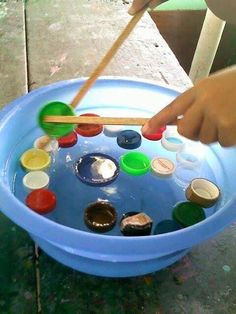 Zadanie 3. Zabawy z kolorami (instrukcje wykonania zadania w poniższym linku)https://www.youtube.com/watch?v=z3-6lj_OqS0&feature=youtu.be  Zadanie 4. Czego brakuje:Na stole układamy różne przedmioty, np.  kredkę, jabłko, zeszyt itd. (zaczynamy od 3-4 przedmiotów). Nazywamy te przedmioty. Dziecko zamyka oczy, a my chowamy jeden przedmiot. Zadaniem dziecka jest powiedzenie, czego brakuje. Ilość przedmiotów można stopniowo zwiększać. Można też chować więcej, niż jedną rzecz (w zależności od możliwości dziecka).Powodzenia! 